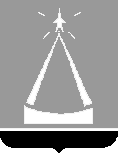 ГЛАВА  ГОРОДСКОГО  ОКРУГА  ЛЫТКАРИНО  
МОСКОВСКОЙ  ОБЛАСТИПОСТАНОВЛЕНИЕ15.11.2022 № 708-пг.о. ЛыткариноОб утверждении муниципальной программы«Управление имуществом и муниципальными финансами»на 2023-2027 годы В соответствии со ст. 179 Бюджетного кодекса Российской Федерации, Положением о муниципальных программах городского округа Лыткарино, утвержденным  постановлением  главы  городского округа  Лыткарино  от 02.11.2020 № 548-п,  с учетом заключения Контрольно-счётной палаты городского округа Лыткарино Московской области по результатам проведения финансово-экономической экспертизы от 10.11.2022 № 93, постановляю:1. Утвердить муниципальную программу «Управление имуществом и муниципальными финансами» на 2023-2027 годы (прилагается).2.  Настоящее постановление вступает в силу с 01.01.2023 года.3. Начальнику  отдела  экономики  и  перспективного    развития Администрации городского округа Лыткарино Демидовой О.Н. обеспечить опубликование настоящего постановления в установленном порядке и размещение на официальном сайте городского округа Лыткарино в сети «Интернет».4. Контроль за исполнением настоящего постановления возложить на заместителя  главы Администрации городского округа Лыткарино             Е.В.Бразгину.К.А.КравцовУТВЕРЖДЕНАПостановлением главы городского округа  Лыткарино                                                                                                                                                                                                                                                                                                         от 15.11.2022 № 708-п     Муниципальная программа «Управление имуществом и муниципальными финансами» на 2023-2027 годы1. Паспорт муниципальной программы «Управление имуществом и муниципальными финансами» на 2023 – 2027 годы2. Общая характеристика сферы реализации муниципальной программы, содержание проблемы и обоснование решения ее программным методом.Современная ситуация в сфере управления имуществом и финансами в Российской Федерации характеризуется продолжением процессов формирования систем государственного управления и местного самоуправления, основанных на разделении полномочий между уровнями власти, применении методов стратегического планирования, управления по результатам, увязке принятия бюджетных решений по целям и задачам, в первую очередь в рамках программно-целевого подхода. Ключевыми целями и вопросами управления имуществом и финансами независимо от уровня и полномочий властных структур является создание благоприятных условий для жизни и деятельности граждан и организаций. В контексте общей цели в Российской Федерации на перспективу до 2027 года определены основные направления совершенствования системы государственного управления, которые в свою очередь задают приоритеты государственной политики Московской области в сфере управления имуществом и финансами.Необходимость формирования сбалансированного бюджета города Лыткарино для решения полномасштабных вопросов по реализации проектов социально-экономического развития городского округа Лыткарино делает значимой проблему повышения доходности бюджета за счет повышения эффективности управления и распоряжения объектами муниципальной собственности. В целях использования муниципального имущества в качестве актива первостепенным является решение вопроса регистрации прав на объекты недвижимого имущества. Проводится работа по инвентаризации объектов недвижимости в целях их эффективного использования для реализации значимых для развития городского округа проектов, формируется и реализуется программа приватизации муниципального имущества, что вносит свой вклад в сбалансированность бюджета города Лыткарино и снижение долговой нагрузки. Мобилизация платежей в сфере земельно-имущественных отношений и обеспечение полного учета имущественных объектов является одним из ключевых ресурсов влияния на доходность консолидированного бюджета Московской области.Указом Президента Российской Федерации от 28 апреля 2008 г. № 607 установлена система показателей для комплексной оценки работы органов местного самоуправления. Она охватывает все отрасли экономики и социальную сферу муниципалитетов: образование, здравоохранение, жилищно-коммунальное хозяйство, транспортную инфраструктуру, малый бизнес, территориальное планирование. Главное же внимание уделяется параметрам, характеризующим качество жизни населения, а также степень внедрения новых методов и принципов управления.Сегодня в городе Лыткарино приоритетным направлением является совершенствование системы муниципального управления. Данная стратегия отражается в рамках реализации муниципальных программ городского округа Лыткарино.Уже созданы определенные предпосылки и выполнены определенные мероприятия в целях повышения эффективности муниципальной власти:- предоставление муниципальных услуг осуществляется по принципу «одного окна»;- проведена работа по переводу предоставления муниципальных услуг в электронной форме;- реализован  комплекс мер по регламентации муниципальных услуг, по приведению в соответствие с действующим законодательством нормативных правовых актов города Лыткарино, регулирующих вопросы предоставления муниципальных услуг (выполнение функций);- разработан Генеральный план развития городского округа Лыткарино.Перед Администрацией городского округа стоят неотложные задачи по повышению качества и доступности муниципальных услуг, эффективности использования бюджетных средств, обеспечения сбалансированности и обоснованности планов и стратегии развития города с учетом потребностей и предпочтений жителей, а также открытости органов Администрации городского округа Лыткарино и их подотчетности населению города.Открытость и прозрачность деятельности органов местного самоуправления городского округа Лыткарино являются важнейшими показателями эффективности их функционирования, а также необходимым элементом осуществления постоянной и качественной связи между гражданским обществом и органами местного самоуправления городского округа Лыткарино. Оперативное распространение информации о выполнении городских социально-экономических программ, деятельности муниципальных органов власти, областных и городских мероприятиях, проводимых на территории городского округа Лыткарино, осуществляется через средства массовой информации. Уровень развития земельно-имущественных отношений во многом определяет степень устойчивости экономики и возможность ее стабильного развития в рыночных условиях. Управление муниципальным имуществом – одна из наиболее важных функций муниципального управления, так как эффективное использование муниципального имущества может существенно повысить доходность местного бюджета. Формирование сбалансированного бюджета городского округа Лыткарино на 2023-2025 гг. делают значимой проблему повышения доходности бюджета муниципального образования «Городской округ Лыткарино Московской области» за счет повышения эффективности управления и распоряжения объектами муниципальной собственности.Для повышения эффективности управления и распоряжения муниципальным имуществом предлагается реализация мер по следующим основным направлениям:- инвентаризация объектов муниципального имущества, осуществление кадастровых работ, внесение сведений об объектах в Единый государственный реестр недвижимости;- формирование полноценной информационной базы в отношении объектов, находящихся на территории городского округа  Лыткарино, позволяющей принимать оптимальные управленческие решения, направленные как на распоряжение конкретными объектами, так и на рост доходной части бюджета города Лыткарино;- создание прозрачных процедур, определяющих вопросы передачи прав на объекты муниципального имущества;- совершенствование приватизационных процедур;   - совершенствование системы показателей оценки эффективности использования муниципального имущества. Использование  программно-целевого метода управления позволит:- оптимизировать состав имущества, с целью выявления используемого не по целевому назначению и  вовлечения в хозяйственный оборот дополнительных площадей;- оптимизировать управление земельными ресурсами, находящимися в собственности города Лыткарино с целью вовлечения  дополнительных земельных участков в налоговый оборот;- повысить ликвидность имущества, составляющего казну муниципального образования «Городской округ Лыткарино Московской области»;- решить социально значимые задачи.Для достижения намеченной цели и решения поставленных задач в рамках программы предусматривается реализация следующего мероприятия:- организация работы по повышению квалификации муниципальных служащих и работников муниципальных учреждений, в т.ч. участие в краткосрочных семинарах.Реализация вышеуказанных направлений должна осуществляться посредством единой Программы, которая позволит комплексно подойти к решению вопросов развития муниципальной службы. Подпрограмма направлена на совершенствование нормативной правовой базы муниципальной службы, на создание эффективной системы управления муниципальной службой, проведение системы непрерывного обучения муниципальных служащих как основы профессионального и должностного роста, на стимулирование, мотивацию и оценку деятельности муниципальных служащих, на формирование и подготовку кадрового резерва для замещения должностей муниципальной службы, на создание системы открытости, гласности и престижа муниципальной службы и совершенствование работы, направленной на предупреждение и противодействие коррупции на муниципальной службе. В муниципальном образовании «Городской округ Лыткарино Московской области» сложилась система правового регулирования и организации муниципальной службы в соответствии с действующим федеральным и областным законодательством. Вместе с тем, с учетом складывающейся практики реализации законодательства о муниципальной службе, происходит его совершенствование. Как следствие, требуется постоянный мониторинг действующего законодательства и совершенствование нормативной правовой базы муниципальной службы на местном уровне. Изменение содержания целей, задач, функций, полномочий и предметов ведения органов местного самоуправления повлекло за собой значительное усложнение и расширение поля деятельности муниципальных служащих. Одним из основных условий развития муниципальной службы является повышение профессионализма и компетентности кадрового состава муниципальных служащих, которое тесно взаимосвязано с решением задач по созданию и эффективному применению системы непрерывного профессионального развития муниципальной службы.Основой для решения данной задачи является постоянный мониторинг кадрового состава муниципальных служащих. Необходимо проведение целенаправленной работы по закреплению кадрового состава муниципальных служащих, в том числе внедрение оптимальных методов мотивации и стимулирования труда, обеспечение создания надлежащих организационно-технических условий для эффективной служебной деятельности. Эффективность муниципальной службы связана с организацией профессиональной деятельности, качественной подготовкой, переподготовкой и повышением квалификации кадров. Одним из важнейших направлений кадровой работы на муниципальной службе является формирование системы профессионального развития муниципальных служащих, в том числе с развитием современных информационных технологий - повышение компьютерной грамотности.Основными принципами повышения квалификации являются обязательность, периодичность и целевая направленность. Главной целью проводимого обучения должно стать стремление выработать у муниципальных служащих навыков практической деятельности по исполнению возложенных на них должностных обязанностей.3. Планируемые результаты реализации муниципальной программы «Управление имуществом и муниципальными финансами» на 2023 – 2027 годы4. Методика расчета значений целевых показателей муниципальной программы Московской области«Управление имуществом и муниципальными финансами»5. Перечень мероприятий  Подпрограмм муниципальной программы «Управление имуществом и муниципальными финансами» на 2023-2027 годыПодпрограмма 3 «Управление муниципальным долгом»Подпрограмма 5 «Обеспечивающая подпрограмма»Координатор муниципальной программыПервый заместитель главы  Администрации городского округа  Лыткарино В.В.ШаровЗаместитель главы Администрации городского округа Лыткарино Е.В.БразгинаЗаместитель главы Администрации – управляющий делами Администрации городского округа Лыткарино Е.С.ЗавьяловаПервый заместитель главы  Администрации городского округа  Лыткарино В.В.ШаровЗаместитель главы Администрации городского округа Лыткарино Е.В.БразгинаЗаместитель главы Администрации – управляющий делами Администрации городского округа Лыткарино Е.С.ЗавьяловаПервый заместитель главы  Администрации городского округа  Лыткарино В.В.ШаровЗаместитель главы Администрации городского округа Лыткарино Е.В.БразгинаЗаместитель главы Администрации – управляющий делами Администрации городского округа Лыткарино Е.С.ЗавьяловаПервый заместитель главы  Администрации городского округа  Лыткарино В.В.ШаровЗаместитель главы Администрации городского округа Лыткарино Е.В.БразгинаЗаместитель главы Администрации – управляющий делами Администрации городского округа Лыткарино Е.С.ЗавьяловаПервый заместитель главы  Администрации городского округа  Лыткарино В.В.ШаровЗаместитель главы Администрации городского округа Лыткарино Е.В.БразгинаЗаместитель главы Администрации – управляющий делами Администрации городского округа Лыткарино Е.С.ЗавьяловаПервый заместитель главы  Администрации городского округа  Лыткарино В.В.ШаровЗаместитель главы Администрации городского округа Лыткарино Е.В.БразгинаЗаместитель главы Администрации – управляющий делами Администрации городского округа Лыткарино Е.С.ЗавьяловаЗаказчик муниципальной программыАдминистрация городского округа ЛыткариноАдминистрация городского округа ЛыткариноАдминистрация городского округа ЛыткариноАдминистрация городского округа ЛыткариноАдминистрация городского округа ЛыткариноАдминистрация городского округа ЛыткариноРазработчик муниципальной программыАдминистрация городского округа ЛыткариноАдминистрация городского округа ЛыткариноАдминистрация городского округа ЛыткариноАдминистрация городского округа ЛыткариноАдминистрация городского округа ЛыткариноАдминистрация городского округа ЛыткариноЦели муниципальной программы Повышение эффективности управления и распоряжения имуществом, находящемся в распоряжении органов местного самоуправления на территории Московской области.Обеспечение сбалансированности и устойчивости бюджета городского округа, повышение качества и прозрачности управления муниципальными финансами.Повышение эффективности организационного, нормативного, правового и финансового обеспечения, развития и укрепления материально-технической базы Администрации городского округа Лыткарино, Комитета по управлению имуществом города Лыткарино, Финансового управления города Лыткарино, МКУ «Управление обеспечения деятельности Администрации г.Лыткарино, МКУ «Комитет по торгам г.Лыткарино».Повышение эффективности управления и распоряжения имуществом, находящемся в распоряжении органов местного самоуправления на территории Московской области.Обеспечение сбалансированности и устойчивости бюджета городского округа, повышение качества и прозрачности управления муниципальными финансами.Повышение эффективности организационного, нормативного, правового и финансового обеспечения, развития и укрепления материально-технической базы Администрации городского округа Лыткарино, Комитета по управлению имуществом города Лыткарино, Финансового управления города Лыткарино, МКУ «Управление обеспечения деятельности Администрации г.Лыткарино, МКУ «Комитет по торгам г.Лыткарино».Повышение эффективности управления и распоряжения имуществом, находящемся в распоряжении органов местного самоуправления на территории Московской области.Обеспечение сбалансированности и устойчивости бюджета городского округа, повышение качества и прозрачности управления муниципальными финансами.Повышение эффективности организационного, нормативного, правового и финансового обеспечения, развития и укрепления материально-технической базы Администрации городского округа Лыткарино, Комитета по управлению имуществом города Лыткарино, Финансового управления города Лыткарино, МКУ «Управление обеспечения деятельности Администрации г.Лыткарино, МКУ «Комитет по торгам г.Лыткарино».Повышение эффективности управления и распоряжения имуществом, находящемся в распоряжении органов местного самоуправления на территории Московской области.Обеспечение сбалансированности и устойчивости бюджета городского округа, повышение качества и прозрачности управления муниципальными финансами.Повышение эффективности организационного, нормативного, правового и финансового обеспечения, развития и укрепления материально-технической базы Администрации городского округа Лыткарино, Комитета по управлению имуществом города Лыткарино, Финансового управления города Лыткарино, МКУ «Управление обеспечения деятельности Администрации г.Лыткарино, МКУ «Комитет по торгам г.Лыткарино».Повышение эффективности управления и распоряжения имуществом, находящемся в распоряжении органов местного самоуправления на территории Московской области.Обеспечение сбалансированности и устойчивости бюджета городского округа, повышение качества и прозрачности управления муниципальными финансами.Повышение эффективности организационного, нормативного, правового и финансового обеспечения, развития и укрепления материально-технической базы Администрации городского округа Лыткарино, Комитета по управлению имуществом города Лыткарино, Финансового управления города Лыткарино, МКУ «Управление обеспечения деятельности Администрации г.Лыткарино, МКУ «Комитет по торгам г.Лыткарино».Повышение эффективности управления и распоряжения имуществом, находящемся в распоряжении органов местного самоуправления на территории Московской области.Обеспечение сбалансированности и устойчивости бюджета городского округа, повышение качества и прозрачности управления муниципальными финансами.Повышение эффективности организационного, нормативного, правового и финансового обеспечения, развития и укрепления материально-технической базы Администрации городского округа Лыткарино, Комитета по управлению имуществом города Лыткарино, Финансового управления города Лыткарино, МКУ «Управление обеспечения деятельности Администрации г.Лыткарино, МКУ «Комитет по торгам г.Лыткарино».Перечень подпрограмм муниципальной программыПодпрограмма 1 «Эффективное управление имущественным комплексом»Подпрограмма 3 «Управление муниципальным долгом»Подпрограмма 5 «Обеспечивающая подпрограмма»Подпрограмма 1 «Эффективное управление имущественным комплексом»Подпрограмма 3 «Управление муниципальным долгом»Подпрограмма 5 «Обеспечивающая подпрограмма»Подпрограмма 1 «Эффективное управление имущественным комплексом»Подпрограмма 3 «Управление муниципальным долгом»Подпрограмма 5 «Обеспечивающая подпрограмма»Подпрограмма 1 «Эффективное управление имущественным комплексом»Подпрограмма 3 «Управление муниципальным долгом»Подпрограмма 5 «Обеспечивающая подпрограмма»Подпрограмма 1 «Эффективное управление имущественным комплексом»Подпрограмма 3 «Управление муниципальным долгом»Подпрограмма 5 «Обеспечивающая подпрограмма»Подпрограмма 1 «Эффективное управление имущественным комплексом»Подпрограмма 3 «Управление муниципальным долгом»Подпрограмма 5 «Обеспечивающая подпрограмма»Источники финансирования муниципальной программы, в том числе по годам:Расходы  (тыс. рублей)Расходы  (тыс. рублей)Расходы  (тыс. рублей)Расходы  (тыс. рублей)Расходы  (тыс. рублей)Расходы  (тыс. рублей)Источники финансирования муниципальной программы, в том числе по годам:Всего2023 год2024 год2025 год2026 год2027 годСредства бюджета Московс-кой области3 093,01 031,01 031,01 031,000Средства бюджета городского округа Лыткарино1 315 877,4261 083,8266 170,9277 374,1255 624,3255 624,3Всего, в том числе по годам:1 318 970,4262 114,8267 201,9278 405,1255 624,3255 624,3№ п/пПланируемые результаты реализации муниципальной программы (подпрограммы)(Показатель реализации мероприятий)Тип показателяЕдиница измеренияБазовое значение показателя на начало реализации программыПланируемое значение по годам реализацииПланируемое значение по годам реализацииПланируемое значение по годам реализацииПланируемое значение по годам реализацииПланируемое значение по годам реализацииПланируемое значение по годам реализацииПланируемое значение по годам реализацииПланируемое значение по годам реализацииПланируемое значение по годам реализацииОтветственный за достижение показателяОтветственный за достижение показателяНомер подпрограммы, мероприятий, оказывающих  влияние на достижение показателя
(Y.ХХ.ZZ)№ п/пПланируемые результаты реализации муниципальной программы (подпрограммы)(Показатель реализации мероприятий)Тип показателяЕдиница измеренияБазовое значение показателя на начало реализации программы2023 год2024 год2024 год2025 год2025 год2026 год2026 год2027 год2027 годОтветственный за достижение показателяОтветственный за достижение показателяНомер подпрограммы, мероприятий, оказывающих  влияние на достижение показателя
(Y.ХХ.ZZ)123456778899101011111.1.Эффективность работы по взысканию задолженности по арендной плате за земельные участки, государственная собственность на которые не разграниченаПриоритетный целевой показательРейтинг-45Закон МО 10.12.2020 № 270/2020-ОЗ%100100100100100100100100100100100КУИ г.Лыткарино1.03.011.2.Эффективность работы по взысканию задолженности по арендной плате за муниципальное имущество и землюПриоритетный целевой показательРейтинг-45Закон МО 10.12.2020 № 270/2020-ОЗ%100100100100100100100100100100100КУИ г.Лыткарино1.02.011.02.021.02.031.3.Поступления доходов в бюджет муниципального образования от распоряжения земельными участками, государственная собственность на которые не разграниченаПриоритетный целевой показательРейтинг-45Закон МО 10.12.2020 № 270/2020-ОЗ%100100100100100100100100100100100КУИ г.Лыткарино1.03.011.4.Поступления доходов в бюджет муниципального образования от распоряжения муниципальным имуществом и землейПриоритетный целевой показательРейтинг-45Закон МО 10.12.2020 № 270/2020-ОЗ%100100100100100100100100100100100КУИ г.Лыткарино1.02.011.02.021.02.031.5.Предоставление земельных участков многодетным семьямПриоритетный целевой показательЗакон МО 01.06.2011 № 73/2011-ОЗ%100100100100100100100100100100100КУИ г.Лыткарино1.02.01, 1.02.021.02.031.6.Проверка использования земельПриоритетный целевой показательФедеральный закон от 31.07.2020 № 248-ФЗ%100100100100100100100100100100100КУИ г.Лыткарино1.04.011.7.Доля объектов недвижимого имущества, поставленных на ГКУ по результатам МЗКПриоритетный целевой показательРейтинг-45Распоряжение 65-р от 26.12.2017%050505050505050505050КУИ г.Лыткарино1.04.011.8.Прирост земельного налогаПриоритетный целевой показательУказ Президента РФ от 28.04.2008 № 607%100100100100100100100100100100100КУИ г.Лыткарино1.04.011.9..Доля проведенных аукционов на право заключения договоров аренды земельных участков для субъектов малого и среднего предпринимательства к общему количеству таких торговПриоритетный целевой показательГосударственная программа МО "Предпринимательство Подмосковья" на 2017-2024 годы"Региональный проект «Улучшение условий ведения предпринимательс-кой деятельности»%2020202020202020202020КУИ г.Лыткарино1.04.01п/пНаименование показателяЕд. изм.Порядок расчетаИсточник данныхПериод представления отчетности 123456Подпрограмма 1 «Эффективное управление имущественным комплексом»Подпрограмма 1 «Эффективное управление имущественным комплексом»Подпрограмма 1 «Эффективное управление имущественным комплексом»Подпрограмма 1 «Эффективное управление имущественным комплексом»Подпрограмма 1 «Эффективное управление имущественным комплексом»1.1.Эффективность работы по взысканию задолженности по арендной плате за земельные участки, государственная собственность на которые не разграничена%Основной целью показателя является максимальное снижение задолженности по арендной плате за земельные участки, государственная собственность на которые не разграничена, а также 100% принятие мер для снижения задолженности.  Оценка проведения муниципальным образованием Московской области мероприятий по снижению задолженности рассчитывается по формуле:СЗ = Пир + Д, гдеСЗ – % исполнения показателя «Эффективность работы по взысканию задолженности по арендной плате за земельные участки, государственная собственность на которые не разграничена». Первое место присваивается муниципальному образованию с наибольшим значением Пир - % принятых мер, который рассчитывается по формуле:, гдеПир1 – сумма задолженности, в отношении которой по состоянию на 01 число месяца, предшествующего отчетной дате, приняты следующие меры по взысканию:- направлена досудебная претензия.К1 – понижающий коэффициент 0,1.Пир2 – сумма задолженности, в отношении которой по состоянию на 01 число месяца, предшествующего отчетной дате, приняты следующие меры по взысканию:- подано исковое заявление о взыскании задолженности; - исковое заявление о взыскании задолженности находится на рассмотрении в суде.К2 – понижающий коэффициент 0,5.Пир3 – сумма задолженности, в отношении которой по состоянию на 01 число месяца, предшествующего отчетной дате, приняты следующие меры по взысканию:- судебное решение (определение об утверждении мирового соглашения) вступило в законную силу;- исполнительный лист направлен в Федеральную службу судебных приставов;- ведется исполнительное производство;- исполнительное производство окончено ввиду невозможности взыскания; - рассматривается дело о несостоятельности (банкротстве).Сведения о принятых мерах по взысканию задолженности необходимо указывать с учетом оплаты по состоянию на 01 число месяца, предшествующего отчетной дате. Так, если должник оплатил часть задолженности, то в принятых мерах отображается только неоплаченная часть. Если в отчетный период принято несколько из перечисленных мер по взысканию задолженности в отношении одного договора аренды, в принятых мерах сумма долга по такому договору учитывается только один раз.В мерах по взысканию задолженности не должны учитываться суммы исковых требований о досрочном внесении арендатором арендной платы согласно п. 5 ст. 614 ГК РФ, поскольку досрочное взыскание арендных платежей является предоплатой (будущим платежом) и оснований для включения органом местного самоуправления данной суммы в мероприятия по взысканию задолженности нет.Д - % роста/снижения задолженности, который рассчитывается по формуле:, гдеЗод – общая сумма задолженности по состоянию на 01 число месяца, предшествующего отчетной дате.Знг – общая сумма задолженности по состоянию на 01 число отчетного года.Муниципальным образованиям, общая сумма задолженности которых по состоянию на 01 число месяца, предшествующего отчетной дате, равна 0, присваивается первое место по значению и динамике составляющей показателя.При расчете необходимо указывать консолидированное значение по муниципальному образованию в отношении задолженности, образовавшейся по арендной плате за земельные участки, находящиеся в муниципальной собственности и муниципальное имущество, а также за земельные участки, государственная собственность на которые не разграничена.Система ГАС «Управление»Ежемесячно1.2.Эффективность работы по взысканию задолженности по арендной плате за муниципальное имущество и землю%Основной целью показателя является максимальное снижение задолженности по арендной плате за муниципальное имущество и землю, а также 100% принятие мер для снижения задолженности.  При расчете необходимо указывать консолидированное значение по муниципальному образованию в отношении задолженности, образовавшейся по арендной плате за земельные участки, находящиеся в муниципальной собственности и муниципальное имущество. Оценка проведения муниципальным образованием Московской области мероприятий по снижению задолженности рассчитывается по формуле:СЗ = Пир + Д, гдеСЗ – % исполнения показателя «Эффективность работы по взысканию задолженности по арендной плате за муниципальное имущество и землю». Первое место присваивается муниципальному образованию с наибольшим значением Пир - % принятых мер, который рассчитывается по формуле:, гдеПир1 – сумма задолженности, в отношении которой по состоянию на 01 число месяца, предшествующего отчетной дате, приняты следующие меры по взысканию:- направлена досудебная претензия.К1 – понижающий коэффициент 0,1.Пир2 – сумма задолженности, в отношении которой по состоянию на 01 число месяца, предшествующего отчетной дате, приняты следующие меры по взысканию:- подано исковое заявление о взыскании задолженности; - исковое заявление о взыскании задолженности находится на рассмотрении в суде.К2 – понижающий коэффициент 0,5.Пир3 – сумма задолженности, в отношении которой по состоянию на 01 число месяца, предшествующего отчетной дате, приняты следующие меры по взысканию:- судебное решение (определение об утверждении мирового соглашения) вступило в законную силу;- исполнительный лист направлен в Федеральную службу судебных приставов;- ведется исполнительное производство;- исполнительное производство окончено ввиду невозможности взыскания; - рассматривается дело о несостоятельности (банкротстве).Сведения о принятых мерах по взысканию задолженности необходимо указывать с учетом оплаты по состоянию на 01 число месяца, предшествующего отчетной дате. Так, если должник оплатил часть задолженности, то в принятых мерах отображается только неоплаченная часть. Если в отчетный период принято несколько из перечисленных мер по взысканию задолженности в отношении одного договора аренды, в принятых мерах сумма долга по такому договору учитывается только один раз.В мерах по взысканию задолженности не должны учитываться суммы исковых требований о досрочном внесении арендатором арендной платы согласно п. 5 ст. 614 ГК РФ, поскольку досрочное взыскание арендных платежей является предоплатой (будущим платежом) и оснований для включения органом местного самоуправления данной суммы в мероприятия по взысканию задолженности нет.Д - % роста/снижения задолженности, который рассчитывается по формуле:, гдеЗод – общая сумма задолженности по состоянию на 01 число месяца, предшествующего отчетной дате.Знг – общая сумма задолженности по состоянию на 01 число отчетного года.Муниципальным образованиям, общая сумма задолженности которых по состоянию на 01 число месяца, предшествующего отчетной дате, равна 0, присваивается первое место по значению и динамике составляющей показателя.При расчете необходимо указывать консолидированное значение 
по муниципальному образованию в отношении задолженности, образовавшейся по арендной плате за земельные участки, находящиеся в муниципальной собственности и муниципальное имущество, а также за земельные участки, государственная собственность на которые не разграничена.Система ГАС «Управление»Ежемесячно1.3.Поступления доходов в бюджет муниципального образования от распоряжения земельными участками, государственная собственность на которые не разграничена%Показатель отражает работу органов местного самоуправления, в части собираемости средств в бюджет муниципального образования от распоряжения земельными участками, государственная собственность на которые не разграничена. При расчете учитываются следующие источники доходов:– доходы, получаемые в виде арендной платы за земельные участки, государственная собственность на которые не разграничена, а также средства от продажи права на заключение договоров аренды, указанных земельных участков;– доходы от продажи земельных участков, государственная собственность на которые не разграничена;– плата за увеличение площади земельных участков, находящихся в частной собственности, в результате перераспределения таких земельных участков и земель (или) земельных участков, находящихся в государственной собственности.Расчет показателя осуществляется по следующей формуле:, где Д – % исполнения показателя «Поступления доходов в бюджет муниципального образования от распоряжения земельными участками, государственная собственность на которые не разграничена». Дп – прогнозный объем поступлений доходов в бюджет муниципального образования от распоряжения земельными участками, государственная собственность на которые не разграничена (согласно бюджету муниципального образования, утвержденному решением Совета депутатов муниципального образования на отчетный год с учетом поступлений от реализации земельных участков на торгах, исходя из данных ГКУ МО «Региональный центр торгов»).Дф – фактические поступления доходов в бюджет муниципального образования от распоряжения земельными участками, государственная собственность на которые не разграничена, по состоянию на последнее число отчетного периода.Плановое значение показателя: 1 квартал-25%; 2 квартал-50%; 3 квартал-75%; 4 квартал – 100% (год).Система ГАС «Управление»; Данные из отчетов ГКУ МО «Региональный центр торгов»; Утвержденные бюджеты органов местного самоуправления Московской областиЕжемесячно1.4.Поступления доходов в бюджет муниципального образования от распоряжения муниципальным имуществом и землей%Показатель «Поступления доходов в бюджет муниципального образования от распоряжения муниципальным имуществом и землей» отражает работу органов местного самоуправления, в части собираемости средств в бюджет муниципального образования от распоряжения муниципальным имуществом и землей. При расчете учитываются следующие источники доходов:– доходы, получаемые в виде арендной платы за муниципальное имущество и землю;– доходы от продажи муниципального имущества и земли;– плата за увеличение площади земельных участков, находящихся в частной собственности, в результате перераспределения таких земельных участков и земель (или) земельных участков, находящихся в муниципальной собственности.Расчет показателя осуществляется по следующей формуле:, где Д – % исполнения показателя «Поступления доходов в бюджет муниципального образования от распоряжения муниципальным имуществом и землей». Дп – прогнозный объем поступлений доходов в бюджет муниципального образования от распоряжения муниципальным имуществом и землей (согласно бюджету муниципального образования, утвержденному решением Совета депутатов муниципального образования на отчетный год с учетом поступлений от реализации земельных участков на торгах, исходя из данных ГКУ МО «Региональный центр торгов»).Дф – фактические поступления доходов в бюджет муниципального образования от распоряжения муниципальным имуществом и землей, по состоянию на последнее число отчетного периода.Плановое значение показателя:1 квартал– 25%; 2 квартал– 50%; 3 квартал– 75%; 4 квартал – 100% (год).Система ГАС «Управление»; Данные из отчетов ГКУ МО «Региональный центр торгов»; Утвержденные бюджеты органов местного самоуправления Московской областиЕжемесячно1.5.Предоставление земельных участков многодетным семьям%Показатель отражает работу органов местного самоуправления, проводимую в рамках реализации Закона Московской области от 01.06.2011 № 73/2011-03 «О бесплатном предоставлении земельных участков многодетным семьям в Московской области» (далее - Закон).Органы местного самоуправления должны проводить системную работу по предоставлению земельных участков многодетным семьям, состоящим на учете многодетных семей, признанных нуждающимися в обеспечении земельными участками. Основной целью показателя является 100% предоставление земель такой льготной категории граждан как многодетные семьи.Показатель рассчитывается по следующей формуле:, гдеМС – % исполнения показателя «Предоставление земельных участков многодетным семьям».Кпр – количество предоставленных земельных участков многодетным семьям, по состоянию на отчетную дату.Указывается количество земельных участков, предоставленных многодетным семьям за период с момента реализации Закона по отчетную дату. Под количеством предоставленных земельных участков следует понимать количество земельных участков, на которые в соответствии с действующим законодательством зарегистрировано право долевой собственности членов многодетной семьи. Кс - количество многодетных семей, состоящих на учете многодетных семей, признанных нуждающимися в обеспечении землей.Указывается количество многодетных семей, поставленных на учет многодетных семей, признанных нуждающимися в обеспечении земельными участками в соответствии с требованиями Закона с момента реализации Закона по отчетную дату.Плановое значение показателя – 100%.Система ГАС «Управление»Ежемесячно1.6.Проверка использования земель%Показатель отражает работу органов местного самоуправления в части контроля за использованием земель с использованием автоматизированных систем.Основной задачей является выполнение органом местного самоуправления плана по осмотрам и проверкам, а также повышение эффективности мероприятий муниципального земельного контроля (далее – МЗК), выражаемой в проценте принятых мер в отношении нарушителей. Цель - максимальное вовлечение в оборот земель.Исполнение показателя вычисляется, исходя из выполнения плана по:- выездным обследованиям земель;- проверкам земель;- перерасчету земельного налога на земельные участки;- борьбе с борщевиком Сосновского;- привлечению к административной ответственности за нарушение земельного законодательства.Расчет показателя «Проверка использования земель» осуществляется по следующей формуле:, гдеПз – показатель «Проверка использования земель» (%); ВО – процентное исполнение показателя по выездным обследованиям земель;Пр – процентное исполнение показателя по проверкам земель;Н – процентное исполнение показателя по перерасчету земельного налога на земельные участки;Б - процентное исполнение показателя по борьбе с борщевиком Сосновского;Ш – процентное исполнение показателя по привлечению к административной ответственности за нарушение земельного законодательства.0,4, 0,2 и 0,1 – веса, присвоенные значениям, исходя из значимости осуществления тех или иных мероприятий (значения весов могут изменяться в зависимости от приоритетности мероприятий).Расчет процентного исполнения показателя по выездным обследованиям земель (ВО) осуществляется по следующей формуле:, гдеВО – процентное исполнение показателя по выездным обследованиям земель;ВО (факт) – количество земельных участков, в отношении которых проведены выездные обследования;ВО (план) – количество земельных участков, подлежащих выездным обследованиям.Расчет процентного исполнения показателя по проверкам земель (Пр) осуществляется по следующей формуле:, гдеПр – процентное исполнение показателя по проверкам земель;Пр (факт) – количество земельных участков, в отношении которых проведены проверки;Пр (план) – количество земельных участков, подлежащих проверкам.Расчет процентного исполнения показателя по перерасчету земельного налога на земельные участки (Н) осуществляется по следующей формуле:, гдеН – процентное исполнение показателя по перерасчету земельного налога на земельные участки;Н (пр) – количество земельных участков, по которым материалы выездных обследований приняты в работу налоговыми органами;Н (нар) – количество земельных участков, в отношении которых выявлено нарушение налогового законодательства.Расчет процентного исполнения показателя по борьбе с борщевиком Сосновского (Б) осуществляется по следующей формуле:, гдеБ – процентное исполнение показателя по борьбе с борщевиком Сосновского;Б (уд) – количество земельных участков, по которым принят полный комплекс мер, направленных на удаление борщевика Сосновского;Б (нар) – количество земельных участков, на которых выявлено произрастание борщевика Сосновского.Расчет процентного исполнения показателя по привлечению к административной ответственности за нарушение земельного законодательства (Ш) осуществляется по следующей формуле:, гдеШ – процентное исполнение показателя по привлечению к административной ответственности за нарушение земельного законодательства;Ш (гзн) – количество земельных участков, по которым органами госземнадзора принято решение о привлечении к административной ответственности;Ш (нар) – количество земельных участков, в отношении которых выявлено нарушение земельного законодательства.Система ГАС «Управление», ЕГИС ОКНДЕжемесячно/ежедневно1.7.Доля объектов недвижимого имущества, поставленных на ГКУ 
по результатам МЗК%Расчет доли объектов недвижимого имущества, поставленных на ГКУ по результатам МЗК (МЗКон), осуществляется по следующей формуле:где:Кмзк – количество осмотров земельных участков МЗК из Реестра Рвно* с установлением плановых осмотров МЗК ежеквартально.Кп – количество объектов недвижимого имущества, поставленных на кадастровый учет на земельных участках из Реестра, нарастающим итогом с начала года.Ку — количество земельных участков, удаленных из Реестра земельных участков с неоформленными объектами недвижимого имущества (не объекты налогообложения).С – количество решений комиссии ОМС по признанию построек самовольными по результатам МЗК из Реестра и количество судебных исков о  принятии мер к самовольным постройкам.*Рвно – Реестр земельных участков, на которых выявлены не зарегистрированные объекты недвижимости.Плановое значение показателя: 1 квартал - 5%; 2 квартал - 20%; 3 квартал - 40%; 4 квартал (год) - 50%.Минмособлимущество, данные, внесенные ОМС в ГАС «Управление»Ежеквартально1.8.Прирост земельного налога%Основной целью показателя является максимальное поступление начисленного земельного налога в бюджет органа местного самоуправления. Расчет показателя осуществляется по следующей формуле:, гдеПзн – Процент собираемости земельного налога. Гп – годовое плановое значение показателя, установленное органу местного самоуправления по земельному налогу.Фп – общая сумма денежных средств, поступивших в бюджет муниципального образования по земельному налогу за отчетный период (квартал, год).Показатель не устанавливается для муниципальных образований, на территории которых отсутствуют земли, признанные объектами налогообложения.Плановое значение показателя – 100%.Система ГАС «Управление», утвержденные бюджеты органов местного самоуправления Московской областиЕжеквартально1.9.Доля проведенных аукционов на право заключения договоров аренды земельных участков для субъектов малого и среднего предпринимательства к общему количеству таких торгов%Показатель рассчитывается по формуле:, гдеПа – процент проведенных аукционов, %Аобщ – общее количество аукционов на право заключения договоров аренды земельных участков, проведенных в органе местного самоуправления, шт. Амсп – количество аукционов на право заключения договоров аренды земельных участков для субъектов малого и среднего предпринимательства.
Плановое значение показателя: 1 квартал - 5%; 2 квартал - 10%; 3 квартал - 15%; 4 квартал (год) - 20%.Система ГАС «Управление», ОМС,официальный сайт торгов РФ, официальный сайт торгов МО, Комитет 
по конкурентной политике МО.Ежеквартально№ п/пМероприятие подпрограммыСроки исполнения мероприятияИсточники финансированияВсего (тыс. руб.)Объем финансирования по годам (тыс. руб.)Объем финансирования по годам (тыс. руб.)Объем финансирования по годам (тыс. руб.)Объем финансирования по годам (тыс. руб.)Объем финансирования по годам (тыс. руб.)Объем финансирования по годам (тыс. руб.)Объем финансирования по годам (тыс. руб.)Объем финансирования по годам (тыс. руб.)Объем финансирования по годам (тыс. руб.)Объем финансирования по годам (тыс. руб.)Объем финансирования по годам (тыс. руб.)Объем финансирования по годам (тыс. руб.)Объем финансирования по годам (тыс. руб.)Объем финансирования по годам (тыс. руб.)Объем финансирования по годам (тыс. руб.)Объем финансирования по годам (тыс. руб.)Объем финансирования по годам (тыс. руб.)Объем финансирования по годам (тыс. руб.)Объем финансирования по годам (тыс. руб.)Объем финансирования по годам (тыс. руб.)Ответственный за выполнение мероприятия Ответственный за выполнение мероприятия № п/пМероприятие подпрограммыСроки исполнения мероприятияИсточники финансированияВсего (тыс. руб.)2023 год2023 год2023 год2023 год2024 год2024 год2024 год2024 год2024 год2024 год2024 год2025 год2025 год2025 год2026 год2026 год2026 год2026 год2026 год2027 годОтветственный за выполнение мероприятия Ответственный за выполнение мероприятия 123456666777777788899999101111Подпрограмма 1 «Эффективное управление имущественным комплексом»Подпрограмма 1 «Эффективное управление имущественным комплексом»Подпрограмма 1 «Эффективное управление имущественным комплексом»Подпрограмма 1 «Эффективное управление имущественным комплексом»Подпрограмма 1 «Эффективное управление имущественным комплексом»Подпрограмма 1 «Эффективное управление имущественным комплексом»Подпрограмма 1 «Эффективное управление имущественным комплексом»Подпрограмма 1 «Эффективное управление имущественным комплексом»Подпрограмма 1 «Эффективное управление имущественным комплексом»Подпрограмма 1 «Эффективное управление имущественным комплексом»Подпрограмма 1 «Эффективное управление имущественным комплексом»Подпрограмма 1 «Эффективное управление имущественным комплексом»Подпрограмма 1 «Эффективное управление имущественным комплексом»Подпрограмма 1 «Эффективное управление имущественным комплексом»Подпрограмма 1 «Эффективное управление имущественным комплексом»Подпрограмма 1 «Эффективное управление имущественным комплексом»Подпрограмма 1 «Эффективное управление имущественным комплексом»Подпрограмма 1 «Эффективное управление имущественным комплексом»Подпрограмма 1 «Эффективное управление имущественным комплексом»Подпрограмма 1 «Эффективное управление имущественным комплексом»Подпрограмма 1 «Эффективное управление имущественным комплексом»Подпрограмма 1 «Эффективное управление имущественным комплексом»Подпрограмма 1 «Эффективное управление имущественным комплексом»Подпрограмма 1 «Эффективное управление имущественным комплексом»Подпрограмма 1 «Эффективное управление имущественным комплексом»Подпрограмма 1 «Эффективное управление имущественным комплексом»Подпрограмма 1 «Эффективное управление имущественным комплексом»1Основное мероприятие 02. Управление имуществом, находящимся в муниципальной собственности, и выполнение кадастровых работ2023-2027 г.г.Итого:119 820,023 964,023 964,023 964,023 964,023 964,024 064,024 064,024 064,024 064,024 064,024 064,024 064,024 064,024 064,024 064,024 064,024 064,024 064,024 064,024 064,0КУИ г.Лыткарино, Администрация г.о. ЛыткраиноКУИ г.Лыткарино, Администрация г.о. Лыткраино1Основное мероприятие 02. Управление имуществом, находящимся в муниципальной собственности, и выполнение кадастровых работ2023-2027 г.г.Средства бюджета 
Московской областиКУИ г.Лыткарино, Администрация г.о. ЛыткраиноКУИ г.Лыткарино, Администрация г.о. Лыткраино1Основное мероприятие 02. Управление имуществом, находящимся в муниципальной собственности, и выполнение кадастровых работ2023-2027 г.г.Средства бюджета городского округа Лыткарино119 820,023 964,023 964,023 964,023 964,023 964,024 064,024 064,024 064,024 064,024 064,024 064,024 064,024 064,024 064,024 064,024 064,024 064,024 064,024 064,024 064,0КУИ г.Лыткарино, Администрация г.о. ЛыткраиноКУИ г.Лыткарино, Администрация г.о. Лыткраино1.1.Мероприятие 02.01.Расходы, связанные с владением, пользованием и распоряжением имуществом, находящимся в муниципальной собственности городского округа 2023-2027 г.г.Итого:62 770,012 554,012 554,012 554,012 554,012 554,012 554,012 554,012 554,012 554,012 554,012 554,012 554,012 554,012 554,012 554,012 554,012 554,012 554,012 554,012 554,01.1.Мероприятие 02.01.Расходы, связанные с владением, пользованием и распоряжением имуществом, находящимся в муниципальной собственности городского округа 2023-2027 г.г.Средства бюджета 
Московской области1.1.Мероприятие 02.01.Расходы, связанные с владением, пользованием и распоряжением имуществом, находящимся в муниципальной собственности городского округа 2023-2027 г.г.Средства бюджета городского округа Лыткарино62 770,012 554,012 554,012 554,012 554,012 554,012 554,012 554,012 554,012 554,012 554,012 554,012 554,012 554,012 554,012 554,012 554,012 554,012 554,012 554,012 554,01.1.Объекты недвижимого имущества, в отношении которых проведены кадастровые работы, единиц2023-2027 г.г.ВсегоИтого 2023 годВ том числе по кварталам:В том числе по кварталам:В том числе по кварталам:В том числе по кварталам:В том числе по кварталам:В том числе по кварталам:В том числе по кварталам:В том числе по кварталам:В том числе по кварталам:В том числе по кварталам:2024 год2025 год2025 год2025 год2026 год2026 год2026 год2027 год2027 год1.1.Объекты недвижимого имущества, в отношении которых проведены кадастровые работы, единиц2023-2027 г.г.ВсегоИтого 2023 годIIIIIIIIIIIIIIVIV1.1.Объекты недвижимого имущества, в отношении которых проведены кадастровые работы, единиц2023-2027 г.г.Объекты, в отношении которых проведена оценка, единицВозмещено расходов по оплате жилищно-коммунальных и иных услуг за жилые помещения (квартиры) граждан, заключивших договор пожизненного содержания с иждивением с Администрацией городского округа Лыткарино, тыс.руб.Оплачено услуг по обеспечению сборы платы за наем жилых помещений по договорам социального найма муниципального жилищного фонда, расположенного на территории городского округа Лыткарино, в бюджет городского округа Лыткарино, тыс.руб.  1.2.Мероприятие 02.02.Взносы на капитальный ремонт общего имущества многоквартирных домов 2023-2027 г.г.Итого:57 050,011 410,011 410,011 410,011 410,011 410,011 410,011 410,011 410,011 410,011 410,011 410,011 410,011 410,011 410,011 410,011 410,011 410,011 410,011 410,011 410,0Администрация г.о. ЛыткариноАдминистрация г.о. Лыткарино1.2.Мероприятие 02.02.Взносы на капитальный ремонт общего имущества многоквартирных домов 2023-2027 г.г.Средства бюджета 
Московской областиАдминистрация г.о. ЛыткариноАдминистрация г.о. Лыткарино1.2.Мероприятие 02.02.Взносы на капитальный ремонт общего имущества многоквартирных домов 2023-2027 г.г.Средства бюджета городского округа Лыткарино57 050,011 410,011 410,011 410,011 410,011 410,011 410,011 410,011 410,011 410,011 410,011 410,011 410,011 410,011 410,011 410,011 410,011 410,011 410,011 410,011 410,0Администрация г.о. ЛыткариноАдминистрация г.о. Лыткарино1.2.Объекты, по которым произведена оплата взносов на капитальный ремонт, единиц2023-2027 г.г.Средства бюджета городского округа ЛыткариноВсегоИтого 2023 годИтого 2023 годВ том числе по кварталам:В том числе по кварталам:В том числе по кварталам:В том числе по кварталам:В том числе по кварталам:В том числе по кварталам:В том числе по кварталам:В том числе по кварталам:В том числе по кварталам:2024 год2025 год2025 год2025 год2026 год2026 год2026 год2027 год2027 год1.2.Объекты, по которым произведена оплата взносов на капитальный ремонт, единиц2023-2027 г.г.Средства бюджета городского округа ЛыткариноВсегоИтого 2023 годИтого 2023 годIIIIIIIIIIIIIVIV1.2.Объекты, по которым произведена оплата взносов на капитальный ремонт, единиц2023-2027 г.г.Средства бюджета городского округа Лыткарино2Основное мероприятие 03. Создание условий для реализации государственных полномочий в области земельных отношений2023-2027 г.г.Итого:3 093,01 031,01 031,01 031,01 031,01 031,01 031,01 031,01 031,01 031,01 031,01 031,01031,000000000КУИ г.ЛыткариноКУИ г.Лыткарино2Основное мероприятие 03. Создание условий для реализации государственных полномочий в области земельных отношений2023-2027 г.г.Средства бюджета 
Московской области3 093,01 031,01 031,01 031,01 031,01 031,01 031,01 031,01 031,01 031,01 031,01 031,01031,000000000КУИ г.ЛыткариноКУИ г.Лыткарино2Основное мероприятие 03. Создание условий для реализации государственных полномочий в области земельных отношений2023-2027 г.г.Средства бюджета городского округа ЛыткариноКУИ г.ЛыткариноКУИ г.Лыткарино2.1.Мероприятие 03.01.Обеспечение осуществления органами местного самоуправления муниципальных образований Московской области отдельных государственных полномочий Московской области в области земельных отношений2023-2027 г.г.Итого:3 093,01 031,01 031,01 031,01 031,01 031,01 031,01 031,01 031,01 031,01 031,01 031,01031,000000000КУИ г.ЛыткариноКУИ г.Лыткарино2.1.Мероприятие 03.01.Обеспечение осуществления органами местного самоуправления муниципальных образований Московской области отдельных государственных полномочий Московской области в области земельных отношений2023-2027 г.г.Средства бюджета 
Московской области3 093,01 031,01 031,01 031,01 031,01 031,01 031,01 031,01 031,01 031,01 031,01 031,01031,000000000КУИ г.ЛыткариноКУИ г.Лыткарино2.1.Мероприятие 03.01.Обеспечение осуществления органами местного самоуправления муниципальных образований Московской области отдельных государственных полномочий Московской области в области земельных отношений2023-2027 г.г.Средства бюджета городского округа ЛыткариноКУИ г.ЛыткариноКУИ г.Лыткарино2.1.Оказано услуг в области земельных отношений органами местного самоуправления муниципальных образований, единиц2023-2027 г.г.ВсегоИтого 2023 годВ том числе по кварталам:В том числе по кварталам:В том числе по кварталам:В том числе по кварталам:В том числе по кварталам:В том числе по кварталам:В том числе по кварталам:В том числе по кварталам:В том числе по кварталам:В том числе по кварталам:2024 год2025 год 2025 год 2025 год 2025 год 2026 год2026 год2027 год 2027 год 2.1.Оказано услуг в области земельных отношений органами местного самоуправления муниципальных образований, единиц2023-2027 г.г.ВсегоИтого 2023 годIIIIIIIIIIIIIIVIV2.1.Оказано услуг в области земельных отношений органами местного самоуправления муниципальных образований, единиц2023-2027 г.г.3Основное мероприятие 04. Создание условий для реализации полномочий органов местного самоуправления2023-2027 г.г.Итого:91 529,018 210,418 210,418 210,418 210,418 210,418 210,418 295,018 295,018 295,018 295,018 295,018 341,218 341,218 341,218 341,218 341,218 341,218 341,218 341,218 341,218 341,2КУИ г.Лыткарино3Основное мероприятие 04. Создание условий для реализации полномочий органов местного самоуправления2023-2027 г.г.Средства бюджета 
Московской областиКУИ г.Лыткарино3Основное мероприятие 04. Создание условий для реализации полномочий органов местного самоуправления2023-2027 г.г.Средства бюджета городского округа Лыткарино91 529,018 210,4 18 210,4 18 210,4 18 210,4 18 210,4 18 210,4 18 295,018 295,018 295,018 295,018 295,018 341,2 18 341,2 18 341,2 18 341,2 18 341,2 18 341,2 18 341,2 18 341,2 18 341,2 18 341,2 КУИ г.Лыткарино3.1.Мероприятие 04.01.Обеспечение деятельности муниципальных органов в сфере земельно-имущественных отношений 2023-2027 г.г.Итого:91 529,018 210,418 210,418 210,418 210,418 210,418 210,418 295,018 295,018 295,018 295,018 295,018 341,218 341,218 341,218 341,218 341,218 341,218 341,218 341,218 341,2КУИ г.ЛыткариноКУИ г.Лыткарино3.1.Мероприятие 04.01.Обеспечение деятельности муниципальных органов в сфере земельно-имущественных отношений 2023-2027 г.г.Средства бюджета 
Московской областиКУИ г.ЛыткариноКУИ г.Лыткарино3.1.Мероприятие 04.01.Обеспечение деятельности муниципальных органов в сфере земельно-имущественных отношений 2023-2027 г.г.Средства бюджета городского округа Лыткарино91 529,018 210,418 210,418 210,418 210,418 210,418 210,418 295,018 295,018 295,018 295,018 295,018 341,218 341,218 341,218 341,218 341,218 341,218 341,218 341,218 341,2КУИ г.ЛыткариноКУИ г.ЛыткариноКоличество объектов, в отношении которых обеспечивалась деятельность муниципальных органов в сфере земельно-имущественных отношений, единиц 2023-2027 г.г.ВсегоИтого 2023 годИтого 2023 годИтого 2023 годВ том числе по кварталам:В том числе по кварталам:В том числе по кварталам:В том числе по кварталам:В том числе по кварталам:В том числе по кварталам:В том числе по кварталам:В том числе по кварталам:2024 год2025 год2025 год2025 год2025 год2025 год2026 год2027 год2027 годКоличество объектов, в отношении которых обеспечивалась деятельность муниципальных органов в сфере земельно-имущественных отношений, единиц 2023-2027 г.г.ВсегоИтого 2023 годИтого 2023 годИтого 2023 годIIIIIIIIIIIIIIV2024 год2025 год2025 год2025 год2025 год2025 год2026 год2027 год2027 годКоличество объектов, в отношении которых обеспечивалась деятельность муниципальных органов в сфере земельно-имущественных отношений, единиц 2023-2027 г.г.№п/пМероприятие ПодпрограммыСроки исполнения мероприятияИсточники финансированияВсего
(тыс. руб.)Объемы финансирования по годам  (тыс. руб.)Объемы финансирования по годам  (тыс. руб.)Объемы финансирования по годам  (тыс. руб.)Объемы финансирования по годам  (тыс. руб.)Объемы финансирования по годам  (тыс. руб.)Объемы финансирования по годам  (тыс. руб.)Объемы финансирования по годам  (тыс. руб.)Объемы финансирования по годам  (тыс. руб.)Объемы финансирования по годам  (тыс. руб.)Ответственный за выполнение мероприятия№п/пМероприятие ПодпрограммыСроки исполнения мероприятияИсточники финансированияВсего
(тыс. руб.)202320232023202320232024202520262027Ответственный за выполнение мероприятия123456666678910111Основное мероприятие 01Реализация мероприятий в рамках управления муниципальным долгомИтого34 454,91200,01200,01200,01200,01200,011505,121749,8Администрация г.о. Лыткарино1Основное мероприятие 01Реализация мероприятий в рамках управления муниципальным долгомСредства бюджета Московской областиАдминистрация г.о. Лыткарино1Основное мероприятие 01Реализация мероприятий в рамках управления муниципальным долгомСредства бюджета городского округа Лыткарино34 454,91200,01200,01200,01200,01200,011505,121749,8Администрация г.о. Лыткарино1.1Мероприятие 01.01Обслуживание муниципального долга по бюджетным кредитамИтого600,0300,0300,0300,0300,0300,0200,0100,0Администрация г.о. Лыткарино1.1Мероприятие 01.01Обслуживание муниципального долга по бюджетным кредитамСредства бюджета Московской областиАдминистрация г.о. Лыткарино1.1Мероприятие 01.01Обслуживание муниципального долга по бюджетным кредитамСредства бюджета городского округа Лыткарино600,0300,0300,0300,0300,0300,0200,0100,0Администрация г.о. ЛыткариноОплата процентов за пользование бюджетным кредитом (тыс. руб.)ххВсего Итого 2023 годВ том числе по кварталам:В том числе по кварталам:В том числе по кварталам:В том числе по кварталам:2024 202520262027Оплата процентов за пользование бюджетным кредитом (тыс. руб.)ххВсего Итого 2023 годIIIIIIIV2024 202520262027Оплата процентов за пользование бюджетным кредитом (тыс. руб.)хх600,0300,0300,0200,0100,01.2Мероприятие 01.02Обслуживание муниципального долга по коммерческим кредитамИтого33854,9900,0900,011305,121649,8Администрация г.о. Лыткарино1.2Мероприятие 01.02Обслуживание муниципального долга по коммерческим кредитамСредства бюджета Московской областиАдминистрация г.о. Лыткарино1.2Мероприятие 01.02Обслуживание муниципального долга по коммерческим кредитамСредства бюджета городского округа Лыткарино33854,9900,0900,011305,121649,8Администрация г.о. ЛыткариноОплата процентов за пользование коммерческим кредитом (тыс. руб.)ххВсего Итого 2023 годВ том числе по кварталам:В том числе по кварталам:В том числе по кварталам:В том числе по кварталам:2024 202520262027Оплата процентов за пользование коммерческим кредитом (тыс. руб.)ххВсего Итого 2023 годIIIIIIIV2024 202520262027Оплата процентов за пользование коммерческим кредитом (тыс. руб.)хх33854,9900,0900,011305,121649,8№п/пМероприятие ПодпрограммыСроки исполнения мероприятияИсточники финансированияВсего
(тыс. руб.)Объемы финансирования по годам (тыс. руб.)Объемы финансирования по годам (тыс. руб.)Объемы финансирования по годам (тыс. руб.)Объемы финансирования по годам (тыс. руб.)Объемы финансирования по годам (тыс. руб.)Ответственный за выполнение мероприятия №п/пМероприятие ПодпрограммыСроки исполнения мероприятияИсточники финансированияВсего
(тыс. руб.)2023 2024 202520262027Ответственный за выполнение мероприятия 12345678910111Основное мероприятие 01Создание условий для реализации полномочий органов местного самоуправления2023-2027 гг.Итого1 069 823,5217 659,4212 356,8213 269,1213 269,1213 269,11Основное мероприятие 01Создание условий для реализации полномочий органов местного самоуправления2023-2027 гг.Средства бюджета Московской области1Основное мероприятие 01Создание условий для реализации полномочий органов местного самоуправления2023-2027 гг.Средства бюджета городского округа Лыткарино1 069 823,5217 659,4212 356,8213 269,1213 269,1213 269,11.1Мероприятие 01.01Функционирование высшего должностного лица2023-2027 гг.Итого13 326,32 604,72 680,42 680,42 680,42 680,4Администрация г.о. Лыткарино1.1Мероприятие 01.01Функционирование высшего должностного лица2023-2027 гг.Средства бюджета Московской областиАдминистрация г.о. Лыткарино1.1Мероприятие 01.01Функционирование высшего должностного лица2023-2027 гг.Средства бюджета городского округа Лыткарино13 326,32 604,72 680,42 680,42 680,42 680,4Администрация г.о. Лыткарино1.2Мероприятие 01.02Расходы на обеспечение деятельности администрации2023-2027 гг.Итого339 993,467 762,567 649,568 193,868 193,868 193,8Администрация г.о. Лыткарино1.2Мероприятие 01.02Расходы на обеспечение деятельности администрации2023-2027 гг.Средства бюджета Московской областиАдминистрация г.о. Лыткарино1.2Мероприятие 01.02Расходы на обеспечение деятельности администрации2023-2027 гг.Средства бюджета городского округа Лыткарино339 993,467 762,567 649,568 193,868 193,868 193,8Администрация г.о. Лыткарино1.3Мероприятие 01.03Комитеты и отраслевые управления при администрации (Указать) МКУ «Управление обеспечения деятельности Администрации г. Лыткарино», МКУ «Комитет по делам культуры, молодежи, спорта и туризма города Лыткарино»2023-2027 гг.Итого337 942,767 695,8 67 521,9 67 575,0 67 575,0 67 575,0 МКУ «Управление обеспечения деятельности Администрации г.Лыткарино», МКУ «Комитет по делам культуры, молодежи, спорта и туризма города Лыткарино»1.3Мероприятие 01.03Комитеты и отраслевые управления при администрации (Указать) МКУ «Управление обеспечения деятельности Администрации г. Лыткарино», МКУ «Комитет по делам культуры, молодежи, спорта и туризма города Лыткарино»2023-2027 гг.Средства бюджета Московской областиМКУ «Управление обеспечения деятельности Администрации г.Лыткарино», МКУ «Комитет по делам культуры, молодежи, спорта и туризма города Лыткарино»1.3Мероприятие 01.03Комитеты и отраслевые управления при администрации (Указать) МКУ «Управление обеспечения деятельности Администрации г. Лыткарино», МКУ «Комитет по делам культуры, молодежи, спорта и туризма города Лыткарино»2023-2027 гг.Средства бюджета городского округа Лыткарино337 942,767 695,867 521,967 575,067 575,067 575,0МКУ «Управление обеспечения деятельности Администрации г.Лыткарино», МКУ «Комитет по делам культуры, молодежи, спорта и туризма города Лыткарино»1.4Мероприятие 01.05Обеспечение деятельности финансового органа2023-2027 гг.Итого105 853,320 929,121 015,121 303,121 303,121303,1Финансовое управление г.Лыткарино1.4Мероприятие 01.05Обеспечение деятельности финансового органа2023-2027 гг.Средства бюджета Московской областиФинансовое управление г.Лыткарино1.4Мероприятие 01.05Обеспечение деятельности финансового органа2023-2027 гг.Средства бюджета городского округа Лыткарино105 853,320 929,121 015,121 303,121 303,121303,1Финансовое управление г.Лыткарино1.5Мероприятие 01.06Расходы на обеспечение деятельности (оказание услуг) муниципальных учреждений – централизованная бухгалтерия муниципального образования2023-2027 гг.Итого116 120,523 220,523 220,523 220,523 220,523 220,5МУ «ЦБ Лыткарино»1.5Мероприятие 01.06Расходы на обеспечение деятельности (оказание услуг) муниципальных учреждений – централизованная бухгалтерия муниципального образования2023-2027 гг.Средства бюджета Московской областиМУ «ЦБ Лыткарино»1.5Мероприятие 01.06Расходы на обеспечение деятельности (оказание услуг) муниципальных учреждений – централизованная бухгалтерия муниципального образования2023-2027 гг.Средства бюджета городского округа Лыткарино116 120,523 220,523 220,523 220,523 220,523 220,5МУ «ЦБ Лыткарино»1.6Мероприятие 01.07Расходы на обеспечение деятельности (оказание услуг) муниципальных учреждений - обеспечение деятельности органов местного самоуправления2023-2027 гг.Итого95 088,023 017,618 017,618 017,618 017,618 017,6МБУ ЛАТП – автотранспортное обслуживание1.6Мероприятие 01.07Расходы на обеспечение деятельности (оказание услуг) муниципальных учреждений - обеспечение деятельности органов местного самоуправления2023-2027 гг.Средства бюджета Московской областиМБУ ЛАТП – автотранспортное обслуживание1.6Мероприятие 01.07Расходы на обеспечение деятельности (оказание услуг) муниципальных учреждений - обеспечение деятельности органов местного самоуправления2023-2027 гг.Средства бюджета городского округа Лыткарино95 088,023 017,618 017,618 017,618 017,618 017,6МБУ ЛАТП – автотранспортное обслуживание1.7Мероприятие 01.08Организация и осуществление мероприятий по мобилизационной подготовке2023-2027 гг.Итого456,0200,064,064,064,064,0Администрация г.о. Лыткарино1.7Мероприятие 01.08Организация и осуществление мероприятий по мобилизационной подготовке2023-2027 гг.Средства бюджета Московской областиАдминистрация г.о. Лыткарино1.7Мероприятие 01.08Организация и осуществление мероприятий по мобилизационной подготовке2023-2027 гг.Средства бюджета городского округа Лыткарино456,0200,064,064,064,064,0Администрация г.о. Лыткарино1.8Мероприятие 01.10Взносы в общественные организации (Уплата членских взносов членами Совета муниципальных образований Московской области)2023-2027 гг.Итого720,0144,0144,0144,0144,0144,0Администрация г.о. Лыткарино 1.8Мероприятие 01.10Взносы в общественные организации (Уплата членских взносов членами Совета муниципальных образований Московской области)2023-2027 гг.Средства бюджета Московской областиАдминистрация г.о. Лыткарино 1.8Мероприятие 01.10Взносы в общественные организации (Уплата членских взносов членами Совета муниципальных образований Московской области)2023-2027 гг.Средства бюджета городского округа Лыткарино720,0144,0144,0144,0144,0144,0Администрация г.о. Лыткарино 1.8Мероприятие 01.10Взносы в общественные организации (Уплата членских взносов членами Совета муниципальных образований Московской области)2023-2027 гг.Средства бюджета Московской областиАдминистрация г.о. Лыткарино 1.8Мероприятие 01.10Взносы в общественные организации (Уплата членских взносов членами Совета муниципальных образований Московской области)2023-2027 гг.Средства бюджетагородского округаАдминистрация г.о. Лыткарино 1.9Мероприятие 01.13Осуществление мер по противодействию коррупции в границах городского округа2023-2027 гг.ИтогоАдминистрация г.о. Лыткарино1.9Мероприятие 01.13Осуществление мер по противодействию коррупции в границах городского округа2023-2027 гг.Средства бюджета Московской областиАдминистрация г.о. Лыткарино1.9Мероприятие 01.13Осуществление мер по противодействию коррупции в границах городского округа2023-2027 гг.Средства бюджета городского округа ЛыткариноАдминистрация г.о. Лыткарино1.10Мероприятие 01.14Принятие устава муниципального образования и внесение в него изменений и дополнений, издание муниципальных правовых актовИтого1.10Мероприятие 01.14Принятие устава муниципального образования и внесение в него изменений и дополнений, издание муниципальных правовых актовСредства бюджета Московской области1.10Мероприятие 01.14Принятие устава муниципального образования и внесение в него изменений и дополнений, издание муниципальных правовых актовСредства бюджета городского округа Лыткарино1.10Мероприятие 01.14Принятие устава муниципального образования и внесение в него изменений и дополнений, издание муниципальных правовых актовСредства бюджета Московской области1.10Мероприятие 01.14Принятие устава муниципального образования и внесение в него изменений и дополнений, издание муниципальных правовых актовСредства бюджетагородского округа1.11Мероприятие 01.17Обеспечение деятельности муниципальных казенных учреждений в сфере закупок товаров, работ, услуг2023-2027 гг.Итого60 341,112 085,212 043,812 070,712 070,712 070,7МКУ «Комитет по торгам г. Лыткарино»  1.11Мероприятие 01.17Обеспечение деятельности муниципальных казенных учреждений в сфере закупок товаров, работ, услуг2023-2027 гг.Средства бюджета Московской областиМКУ «Комитет по торгам г. Лыткарино»  1.11Мероприятие 01.17Обеспечение деятельности муниципальных казенных учреждений в сфере закупок товаров, работ, услуг2023-2027 гг.Средства бюджета городского округа Лыткарино60 341,112 085,212 043,812 070,712 070,712 070,7МКУ «Комитет по торгам г. Лыткарино»  1.12Основное мероприятие 03Мероприятия, реализуемые в целях создания условий для реализации полномочий органов местного самоуправления2023-2027 гг.Итого250,050,050,050,050,050,0Администрация г.о. Лыткарино1.12Основное мероприятие 03Мероприятия, реализуемые в целях создания условий для реализации полномочий органов местного самоуправления2023-2027 гг.Средства бюджета Московской областиАдминистрация г.о. Лыткарино1.12Основное мероприятие 03Мероприятия, реализуемые в целях создания условий для реализации полномочий органов местного самоуправления2023-2027 гг.Средства бюджета городского округа Лыткарино250,050,050,050,050,050,0Администрация г.о. Лыткарино1.13Мероприятие 03.01Организация и проведение мероприятий по обучению, переобучению, повышению квалификации и обмену опытом специалистов2023-2027 гг.Итого1.13Мероприятие 03.01Организация и проведение мероприятий по обучению, переобучению, повышению квалификации и обмену опытом специалистов2023-2027 гг.Средства бюджета Московской области1.13Мероприятие 03.01Организация и проведение мероприятий по обучению, переобучению, повышению квалификации и обмену опытом специалистов2023-2027 гг.Средства бюджета городского округа Лыткарино1.14Мероприятие 03.02Организация работы по повышению квалификации муниципальных служащих и работников муниципальных учреждений, в т.ч. участие в краткосрочных семинарах2023-2027 гг.Итого250,050,050,050,050,050,0Администрация г.о. Лыткарино1.14Мероприятие 03.02Организация работы по повышению квалификации муниципальных служащих и работников муниципальных учреждений, в т.ч. участие в краткосрочных семинарах2023-2027 гг.Средства бюджета Московской областиАдминистрация г.о. Лыткарино1.14Мероприятие 03.02Организация работы по повышению квалификации муниципальных служащих и работников муниципальных учреждений, в т.ч. участие в краткосрочных семинарах2023-2027 гг.Средства бюджета городского округа Лыткарино250,050,050,050,050,050,0Администрация г.о. Лыткарино